ON-FARM BIOSECURITY PLAN TEMPLATE VERSION 1.5 [31/8/17]Formerly GRAZING MANUAL BIOSECURITY TEMPLATE This template is intended for on-farm biosecurity improvements and for review by the owner on an annual basis.Attach property mapStock inventoryAn action list should be maintained by the property owner/manager, outlining biosecurity activities to be undertaken over the next 12 months.Property Name:Owner:Property Address:Manager:PIC:Veterinarian:Date:Local Animal Health Office number:Review Date:(12 months from initial date)Emergency Animal Disease hotline:	1800 675 888Completed by (signature):Completed by (signature):I,	[vet name], have discussed with the person filling out this template the major biosecurity risks, and plans to manage these risks, appropriate to the individual farm. .....................................	[vet signature*].*Inclusion of the vet's signature is required for J-BAS 7 and 8, but voluntary for 6 and belowI,	[vet name], have discussed with the person filling out this template the major biosecurity risks, and plans to manage these risks, appropriate to the individual farm. .....................................	[vet signature*].*Inclusion of the vet's signature is required for J-BAS 7 and 8, but voluntary for 6 and belowStock typeStock number [average for the year]1.0INPUTS – LIVESTOCK, WATER, FEED, ETC.INPUTS – LIVESTOCK, WATER, FEED, ETC.INPUTS – LIVESTOCK, WATER, FEED, ETC.INPUTS – LIVESTOCK, WATER, FEED, ETC.INPUTS – LIVESTOCK, WATER, FEED, ETC.INPUTS – LIVESTOCK, WATER, FEED, ETC.1.1LivestockReference DocumentsProceduresYESNON/A1.1.1Are all new stock that arrive on the property inspected for their health status?National Vendor Declaration Animal Health DeclarationPre-purchase inspection or veterinary inspection/certification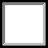 1.1.2Are livestock purchased with information on animal treatments and is a health status provided via a National Vendor Declaration (NVD) and Animal Health Declaration (AHD)?National Vendor Declaration Animal Health DeclarationRequest NVD/Waybills for all sales to ensure LPA accreditation.Request AHD for further information on herd health.1.1.3Do all newly introduced livestock undergo a period of quarantine?Livestock Receival and Inspection FormIsolate and segregate for days (21 recommended)1.1.6Are livestock of unknown health status kept separate from vulnerable stock (i.e. young or pregnant ones)?Paddock recordsIsolate and segregate for days (21 recommended)1.1.4Do all livestock have sufficient time to empty out in the yards prior to their release?Livestock Receival and Inspection Form24-48 hours holding for empty out1.1.5When livestock are away from the home property, e.g., for shows, on agistment or for contract joining, are hygiene and quarantine strategies in place to manage the biosecurity risks to livestock and properties?Livestock Receival and Inspection FormTreatment recordsIsolate and segregate for days (21 recommended)1.1.7Are all incoming livestock identified and recorded in accordance with the NLIS operational rules for species and jurisdictions?NLIS DatabaseReceiving property to do NLIS transfers within 48 hours of arrival. All animals to bear an NLIS device before moving off the property.1.2FeedReference DocumentsProceduresYESNON/A1.2.1Does the property have a total ban on the feeding of products derived from vertebrate animals, excluding tallow and gelatine, to ruminant livestock?Ruminant feed ban producer checklistProducers must not allow Restricted Animal Material (RAM) to be fed to ruminants.1.2.2Does the person responsible for the purchase of stockfeed ensure the supplier provides a Commodity Vendor Declaration (CVD)?Commodity Vendor DeclarationStore CVD for a minimum of three years or the life of livestock fed the stockfeed, whichever is the greater.1.2.3Is stockfeed inspected on delivery to ensure it is fit for purpose (e.g., free from pest damage and visual contaminants)?If damaged or contaminated, is there a plan in place for its disposal?Purchase recordsDisposal plan for spoilt stock feeds.Inspect stock feed on arrival and ensure stockfeed matches what was ordered. If stock feed is spoilt implement disposal plan.1.2.4Is stockfeed stored in a manner that prevents contamination by livestock, vermin, wildlife, feral and domestic animals and other feed types, e.g., those containing RAM?Ruminant feed ban producer checklistSegregate RAM products from non-RAM to minimise accidental feeding.1.3WaterDocumentsProceduresYESNON/A1.3.1Are there procedures in place to ensure the quantity and quality of water are suitable for the type of livestock under production?Monitor water points and infrastructure regularly.2.0PEOPLE, VEHICLES AND EQUIPMENTPEOPLE, VEHICLES AND EQUIPMENTPEOPLE, VEHICLES AND EQUIPMENTPEOPLE, VEHICLES AND EQUIPMENTPEOPLE, VEHICLES AND EQUIPMENTPEOPLE, VEHICLES AND EQUIPMENT2.1Employees and familyReference DocumentsProceduresYESNON/A2.1.1Are there strategies in place to minimise (reduce number of entry points), monitor and record (e.g. visitor log) the movement of people and vehicles over the property?Visitor LogFarm biosecurity signLocking of external gates. Discuss expectations with persons moving onto the property.2.1.2Are owners and staff aware of the importance in minimising the lending and borrowing of equipment between properties?If lent, has a direction been given for the equipment to be cleaned before and after use?Vehicle contamination cleaning recordMinimise lending or, if lent, clean down equipment and vehicles before use on farm.2.2Visitors, contractors and service personnelReference DocumentsProceduresYESNON/A2.2.1Are farm contractors such as veterinarians, livestock agents and transport vehicles notified of their permitted areas of access to the farm prior to their entry?Entry and exit proceduresIdentify persons who pose higher biosecurity risk.Communicate with high-risk persons and clearly explain property procedures.2.2.2Is the use of protective clothing and personal cleanliness encouraged on your property?Come clean go clean factsheetEncourage ‘come clean, go clean’ practices from visitors including agents and stock contractors.2.2.3Are there facilities in ‘permitted access areas’ available for farmcontractors and visitors to clean their boots and equipment?Property mapProvide clean down equipment or facilities.2.3Vehicles and equipmentReference DocumentsProceduresYESNON/A2.3.1Are vehicles and equipment cleaned prior to moving from a high risk area to a lower risk area?Visitor LogClean down of equipment and vehicles between areas.2.3.2Is there sufficient signage available to inform visitors of your biosecurity requirements and what procedures you want them to adhere to on arrival?Information signageProvide entry signage such as farm biosecurity sign, or directions to office/house for sign-in.3.0PRODUCTION PRACTICESPRODUCTION PRACTICESPRODUCTION PRACTICESPRODUCTION PRACTICESPRODUCTION PRACTICESPRODUCTION PRACTICES3.1Livestock monitoringDocumentsProceduresYESNON/A3.1.1Are livestock inspected regularly to ensure the early detection of sick animals?Treatment recordsReport unusual signs of disease as soon as possible to your local animal health  authority.Conduct routine stock inspections.3.1.2Do you increase the frequency of livestock inspections during periods of higher risk such as increased insect and wildlife activity or growing periods for weeds?Inspection recordsReport unusual signs  of disease.Increase intervals of routine stock inspections when necessary.3.2IdentificationReference DocumentsProceduresYESNON/A3.2.1Do you adhere to the NLIS legislation of the relevant state/territory at all times?NLIS DatabaseComplete transfers within legislative time frames.Ensure animals are tagged before leaving the property.3.3Animal Health ManagementReference DocumentsProceduresYESNON/A3.3.1Have you implemented practices that help protect your livestock from diseases endemic to your region?Animal Health PlanReview best practice management for livestock health and welfare and review updates from peak industry bodies as they arise.3.3.2Do you seek advice from a veterinarian or government officer in relation to any unusual sickness or death event?Treatment RecordsReport unusual signs of disease as soon as possible to your vet or local animal health authority3.3.3In the event of a disease outbreak, can affected and suspect animals be isolated and treated if necessary?Treatment RecordsIsolate sick animals and move them to 	.Keep treatment records until animal has permanently left the property.3.4Carcase, manure and effluent managementReference DocumentsProceduresYESNON/A3.4.1Are there procedures in place to manage effluent dispersal to minimise disease and weed spread?Paddock RecordsSeek current government guidelines on waste management and regulation.Seek information on disease statuses of neighbouring herds and/or flocks.3.4.2Are carcass-disposal and household-garbage areas contained and secure to prevent access by livestock, feral animals and wildlife?Paddock map of disposal sitesFence off dead-animal pits and garbage tips to prevent livestock and feral animals accessing carcases and food waste.3.4.3If necessary, can carcases be disposed of immediately in a way that takes into account environmental and public considerations?EAD Action PlanExcluding animals from dumpsitesMay include burning, burial or composting.3.5FencesReference DocumentsProceduresYESNON/A3.5.1Are the property fences, especially boundary fences, regularly inspected and adequately maintained to prevent stock from mingling or straying?Property maintenance recordsRegularly undertake maintenance to existing fences. Replace fencing where required.4.0PESTS AND WEEDSPESTS AND WEEDSPESTS AND WEEDSPESTS AND WEEDSPESTS AND WEEDSPESTS AND WEEDSReference DocumentsProceduresYESNON/A4.0.1Are there documented feral-animal, wildlife and weed-control programs in operation and do they include monitoring and management activities?Feral Animal Control Plan Wildlife Control Plan Weed Control PlanPest connect resourcesAttach relevant documents to this checklist.4.0.2To maximise the effectiveness of a control program, do you undertake these activities in coordination with neighbours and other local community members?Pest connect resourcesAttach relevant documents to this checklist.5.0OUTGOING PRODUCTSOUTGOING PRODUCTSOUTGOING PRODUCTSOUTGOING PRODUCTSOUTGOING PRODUCTSOUTGOING PRODUCTSReference DocumentsProceduresYESNON/A5.0.1Are all livestock for transport fit to load and selected to minimise potential welfare issues, disease and/or contamination spread through transport?Fit to Load GuidelinesEnsure welfare standards are adhered to at all phases of transport.5.0.2Are all livestock leaving the property identified in accordance with the appropriate NLIS Standards and meeting government legislation?NLIS Standards NLIS DatabaseEnsure all livestock are appropriately tagged and recorded on the NLIS Database6.0TRAIN - PLAN - RECORDTRAIN - PLAN - RECORDTRAIN - PLAN - RECORDTRAIN - PLAN - RECORDTRAIN - PLAN - RECORDTRAIN - PLAN - RECORD6.1TrainingReference DocumentsProceduresYESNON/A6.1.1Do all personnel responsible for management and husbandry understand their role in the implementation of biosecurity practices on-farm, and know how to identify sick and injured livestock?Training RecordsUndertake personnel  training  and  instruction on animal health and welfare, including disease recognition and reporting.6.1.2Do all personnel responsible for management and husbandry know where to find contact details for the local vet(s) and government animal health officer(s), and what to do in the event of a suspected emergency animal disease?EAD       Action       Plan Risk Management plan for surviving an emergency animal disease outbreakPlace EAD Watch Hotline (1800 675 888) in a common and visible location.6.1.3Have you ensured that all personnel responsible for the management and husbandry of livestock are aware of the importance of early detection and mandatory reporting of animals exhibiting signs of unusual sickness or death event?EAD Action PlanDisplay emergency contact list in noticeable places on farm and ensure staff know where they are.6.2Documentation and record keepingReference DocumentsProceduresYESNON/A6.2.1Do you record animal health activities and treatments to maintain herd/flock health history and provide accurate NVDs and AHDs when selling livestock?Treatment RecordsRecord livestock treatments accuratelyBe accurate and truthful when filling in NVDs, AHDs, etc.6.2.2Are all vulnerable personnel working on the property vaccinated for identified risk diseases such as Q Fever and tetanus and, where appropriate, have stock been vaccinated to prevent animal-to-human transmissible diseases such as leptospirosis?Personnel RecordsRequest vaccination records from staff. Implement vaccination programs on property if necessary and maintain records.6.2.3Are property inspections for actual or potential biosecurity issues undertaken regularly, preferably by a vet or animal health officer?Property records Biosecurity planPlan inspections and address biosecurity considerations.7.0OPTIONAL - JOHNE’S DISEASE SPECIFIC PRACTICES FOR BEEF CATTLEOPTIONAL - JOHNE’S DISEASE SPECIFIC PRACTICES FOR BEEF CATTLEOPTIONAL - JOHNE’S DISEASE SPECIFIC PRACTICES FOR BEEF CATTLEOPTIONAL - JOHNE’S DISEASE SPECIFIC PRACTICES FOR BEEF CATTLEOPTIONAL - JOHNE’S DISEASE SPECIFIC PRACTICES FOR BEEF CATTLEOPTIONAL - JOHNE’S DISEASE SPECIFIC PRACTICES FOR BEEF CATTLEReference DocumentsProceduresYESNON/A7.0.1Do you know the Johne’s disease (JD) status and level of risk of the livestock being introduced?J-BAS Chart Johne’s disease BiosecurityChecklistAsk relevant questions on the JD checklist.Request Cattle Health Declarations from sellers and retain for seven years.Record JD status of introductions and how risk is addressed.7.0.2Are all suspect clinical cases investigated and notified to state department as required?Treatment RecordsVeterinary investigation of suspect cases. Report clinical cases as per state legislation.7.0.3If there is JD on the property, is the potential exposure minimised to limit the spread of infection (or risk of infection) through the culling of infected livestock, grazing management and vaccination, as appropriate?JD in cattle toolsIf JD on property, work with veterinarian to prioritise high risk animals for culling including clinical cases, suspect clinical cases, dam, test- positive animals, animals originated from high- risk sources, etc.Don’t graze young animals in high risk areas (e.g., adjacent to high-risk neighbours with infected sheep, land grazed by clinical or suspect cases).7.0.4If there are other JD susceptible ruminants on the property (e.g. sheep, goats or alpaca), do you prevent them from co-grazing with cattle, and/or have practices (e.g. testing and vaccination) in place to minimise JD risk?Grazing/Paddock RecordsDetermine the JD status of other species on the property and, if infected or of unknown JD status, prevent them from co- grazing with cattle.Vaccinate sheep and goats if appropriate.7.0.5If JD infection is detected, are risks within the herd assessed and people who have previously received cattle as coming from a low-risk herd notified to enable them to manage their revised risk?Sales records AHDsMonitor herd health.Notify people who have received animals of a higher risk than first thought/advised.7.0.6Only for J-BAS 7 and 8 – Has there been veterinary oversight in the development of this biosecurity plan? Johne’s Disease in CattleDefinitions and GuidelinesJ-BAS ChartEngage with veterinarian regarding oversight of biosecurity plan and triennial Check Tests.7.0.7Only for J-BAS 7 and 8 – Has a triennial Check Test been completed with negative results (or Sample Test if progressing to a higher J-BAS level)? Johne’s Disease in CattleDefinitions and GuidelinesLaboratory ResultsTriennial Check Test. Record laboratory results and manage property based on outcomes.